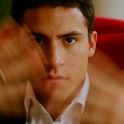 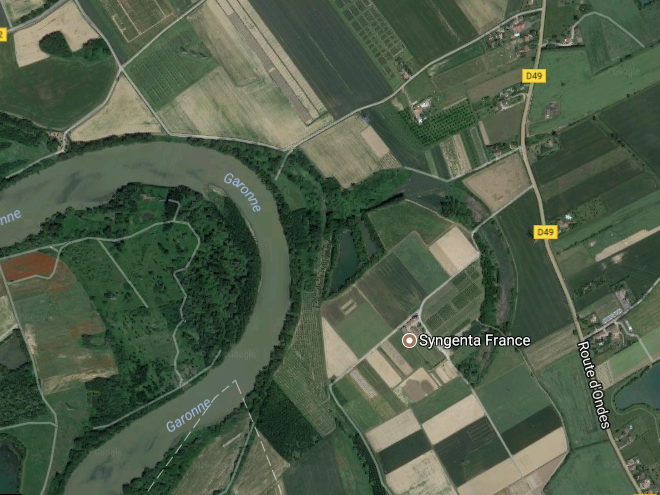 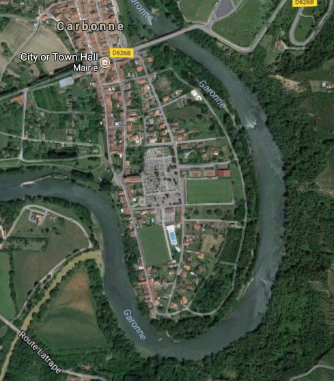 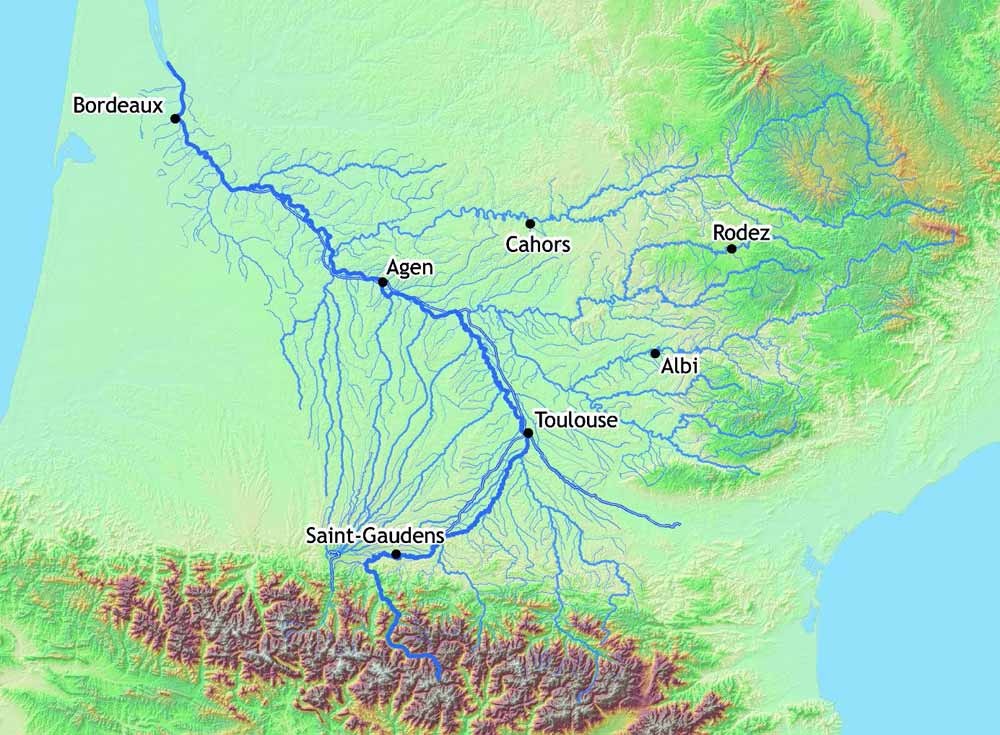 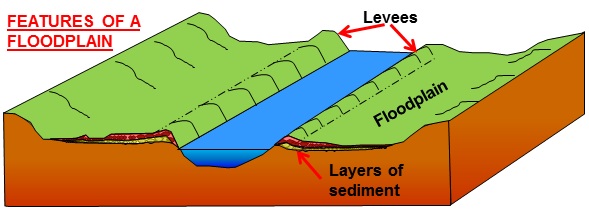 IGCSE Geography – Middle Course of the River Garonne – Student Case Study Sheet